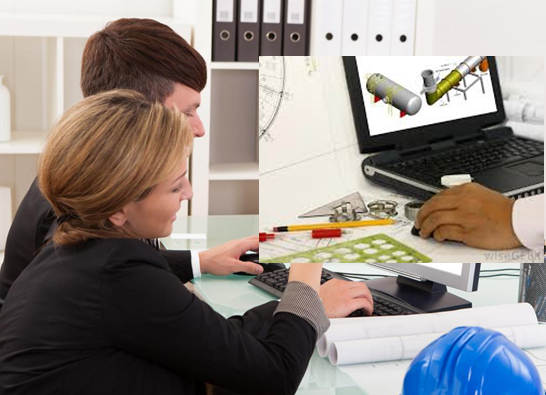 Product Design & Drafting Engineer (Ref: PD&DE 06/16)Our client, a multinational company, producing personal care consumer goods, leaders in their fields, is looking for a Senior Product Design & Drafting Engineer, for its R&D Department in Attiki, Greece. The Position:The role of the incumbent will be to create and maintain CAD drawings and/or CAD models of various products in order to guide mold manufacturers in the implementation process. Additionally will be responsible of preparing tolerance analysis, maintaining & updating Engineering drawing templates and processes and creating & sustaining the Engineering product specifications in close collaboration with the rest of the Design Engineering Team. The incumbent will propose engineering design solutions and best practices. The function requires working in harmony in a team environment internally and with other departments such as Testing, Machine Shop, Quality Assurance, Materials, Process Development and Production and external customers and suppliers.Role Requirements:Candidates must possess a mechanical engineering degree and five years’ experience on product design activities. A post graduate degree will be positively evaluated. He/she should have excellent technical skills and prior experience in drafting, preparing tolerances, collaboration for mold preparation and product design. Experience in plastics and consumer goods will be considered as plus.Candidates must also have project management experience, in order to plan, track, execute and follow-up project tasks.They should have professional skills with CAD (most preferably Pro/engineer and/or AutoCAD). They should speak and write English fluently and probably a second European language – ideally German.Past experience should also include team collaboration and communication skills through global communication tools (web meetings, teleconferencing). Remuneration: The company offers a very competitive salary bonus on specific targets and KPIs and other benefits, an excellent working environment with substantial career prospects and advancement opportunities. If you find the position interesting, please send your CV to cv@futuretrend.gr, stating the position Ref: PD&DE 06/16